Контрольна робота«Творчість М. Коцюбинського».«Intermezzo" – в перекладі це ?Хто дає можливість письменнику відпочити, давши ключі від будинку?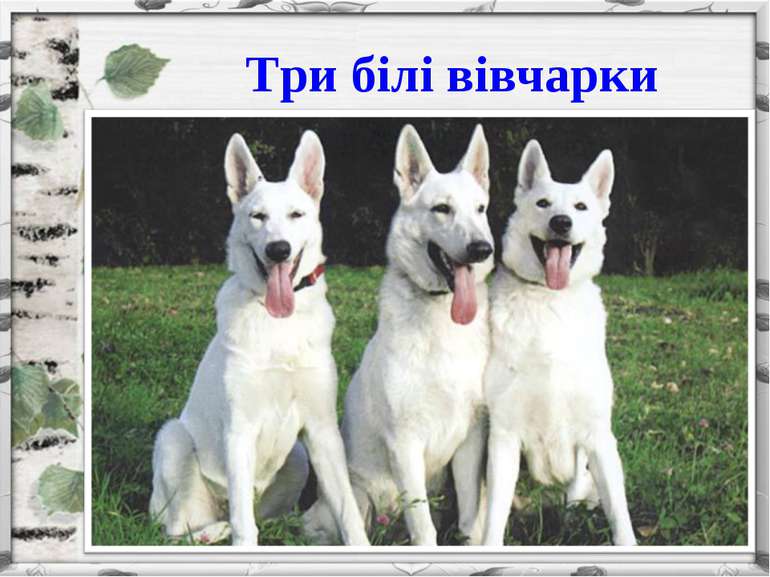 Чому присвячена новела?Назвіть головних героїв новели.Які три фази настрою прослідковуються у новелі?Який напій вранці любив пити герой?Про що була розмова героя з селянином,  що  той розповів?Якими словами закінчується новела? Як ви їх поясните?Як звали трьох  вівчарок, які вони були за характером?Чому головний герой тікає з міста?1.Яка тема повісті «Тіні забутих предків»?                                                                                2.Як прізвища родин, що ворогували між собою?  3.Як звали жінку на якій одружився Іван?  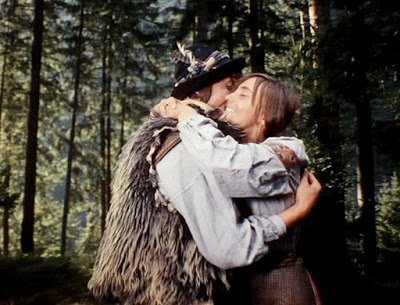 4.Ріка в якій потонула Марічка називалася….5. Як звався добрий дух, що оберігає людей від нявок?6. Хто був режисером фільму «Тіні забутих предків»?6.Що ви знаєте про головних героїв Івана і Марічку?7.Які язичницькі вірування показані у повісті?8. Що ви знаєте про Юру –мольфара.9. Установіть відповідність.Іван                           «… в своїх дужих руках тримав  сили небесні і земні, смерть і життя…»Марічка                    «…була з багацького роду, фудульна , здорова дівка»Палагна                    «…худий, зчорнілий , на багато старший своїх років, але спокійний»Юра                          «…обзивалася на гру флояри, як самичка до дикого голуба співаночками».10.Чим закінчується повість?